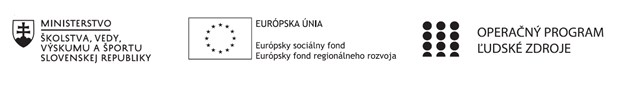 Správa o činnosti pedagogického klubu Príloha:Prezenčná listina zo stretnutia pedagogického klubu je nahradená online evidenciou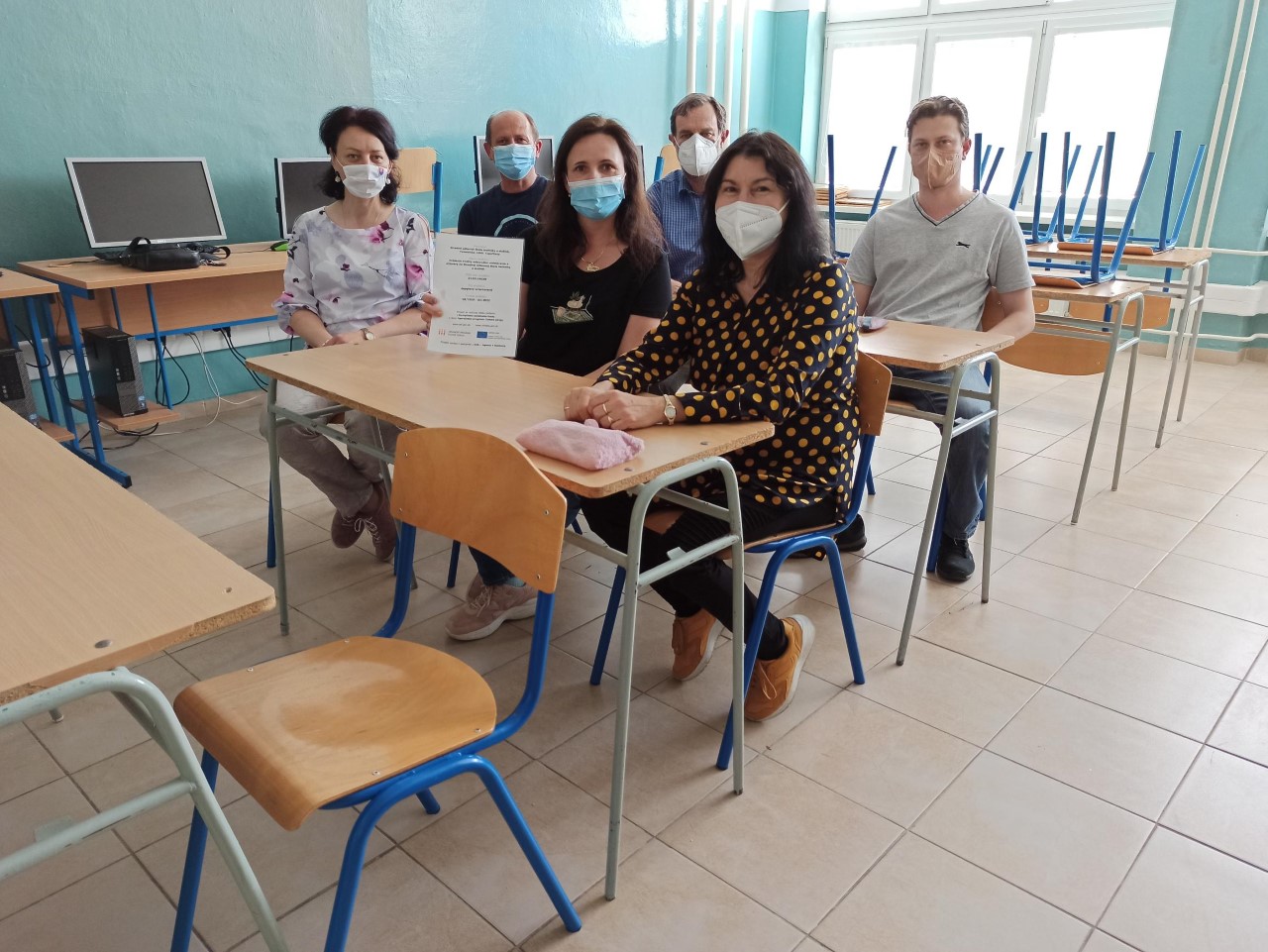 Príloha správy o činnosti pedagogického klubu              	PREZENČNÁ LISTINAMiesto konania stretnutia: SOŠ TaS TopoľčanyDátum konania stretnutia: 02. 06. 2021Trvanie stretnutia: od 14:00hod	do 16:00 hod	Zoznam účastníkov/členov pedagogického klubu:Prioritná osVzdelávanieŠpecifický cieľ1.1.1 Zvýšiť inkluzívnosť a rovnaký prístup ku kvalitnému vzdelávaniu a zlepšiť výsledky a kompetencie detí a žiakovPrijímateľStredná odborná škola techniky a služieb, Tovarnícka 1609, TopoľčanyNázov projektuZvýšenie kvality odborného vzdelávania a prípravy na Strednej odbornej škole techniky a služiebKód projektu  ITMS2014+312011AGX9Názov pedagogického klubu Prírodovedné a technické vzdelávanieDátum stretnutia  pedagogického klubu02.06.2021Miesto stretnutia  pedagogického klubuSOŠ TaS TopoľčanyMeno koordinátora pedagogického klubuMgr. Lucia LojkováOdkaz na webové sídlo zverejnenej správyhttps://sostovar.edupage.org/Manažérske zhrnutie:Krátka anotácia: Aplety nemajú nahrádzať verbálne vysvetľovanie učiteľa, ale zvyšovaním názornosti podporovať jeho funkciu pri výchove k tvorivému mysleniu a konaniu.  Používajú ich učitelia, jednotliví žiaci alebo malé skupinky žiakov pri individuálnej práci.Aplety napomáhajú väčšej názornosti, uľahčujú výučbu, sú nositeľmi informácií, učiva. Zabezpečujú nielen názornosť, ale hlavne sú zdrojom vedomostí. Využívajú sa v rôznych častiach vyučovacej hodiny – pri vstupnej motivácii žiakov na začiatku hodiny, či pri sformulovaní cieľov vyučovacieho procesu, pri opakovaní predchádzajúceho učiva, osvojovaní učiva a jeho upevňovaní, kontrole výsledkov vyučovacieho procesu, pri zabezpečení domácej prípravy žiakov.Kľúčové slová: Odovzdávanie skúseností, aplety,  nositelia informácií, fázy hodiny, formulácia cieľov hodiny, uľahčenie výučby, medzipredmetové vzťahy.Hlavné body, témy stretnutia, zhrnutie priebehu stretnutia:Hlavné body:Oboznámenie sa s programom klubu, jednotlivými témamiPredstavenie apletov ostatným vyučujúcimVýmena skúseností vyučujúcich s prácou a využitím apletov na hodinách Uznesenie PKTéma stretnutia: Aplety vo fyzikeZhrnutie priebehu stretnutia:Členom klubu boli predstavené aplety, ktoré sa dajú použiť na hodinách fyziky. Konkrétne išlo o aplety na vyučovanie mechaniky, energetiky, elektromagnetizmu, kmitania,, vlnenia, optiky a akustiky. Nakoľko učebnice a pomôcky na škole sú zastarané a často nie sú po technickej stránke v súlade s aktuálnou technikou, s ktorou sa žiaci v bežnom živote stretávajú, práve aplety pomáhajú učiteľom zvýšiť názornosť pri vyučovaní fyziky. Žiaci si tam môžu nastaviť parametre a presne vidia, ako sa teleso pohybuje, kmitá, atď, proste ako sa správa v danej situácii.,,Applet je (relatívne) jednoduchá aplikácia, ktorá sa spúšťa z iného programu napr. webového prehliadača. Na rozdiel od programu nemôže applet bežať samostatne (na rozdiel od servletu). Musí byť spustený pomocou multimediálneho kontaineru poskytovaného hostiteľským programom, zvyčajne pomocou pluginu (na rozdiel od skriptu napísaného v skriptovacom jazyku ako je napr. JavaScript). Applet býva bezstavový a z bezpečnostných dôvodov disponuje len obmedzenými prístupovými právami (pri práci so súborovým systémom).“ /zdroj – Wikipedia/Členovia klubu jednotlivo prezentovali svoj názor na využívanie apletov v jednotlivých fázach vyučovacej hodiny a zhodli sa na tom, že sa dajú využiť aj pri vyučovaní iných predmetov a to nie len prírodovedných, ale aj odborných technickýchJe dôležité, aby žiaci vedeli pracovať na vyučovaní s apletmi a naučili sa efektívne pracovať aj s inými zdrojmi odborných informácií.Závery a odporúčania:Členovia PK sa zhodli na tom, že budú využívať aplety ako zdroj názornosti pri vyučovaní fyziky ako aj iných odborných predmetov. Vypracoval (meno, priezvisko)Mgr. Lucia LojkováDátum02.06.2021PodpisSchválil (meno, priezvisko)Mgr. Lucia LojkováDátum02.06.2021PodpisPrioritná os:VzdelávanieŠpecifický cieľ:1.1.1 Zvýšiť inkluzívnosť a rovnaký prístup ku kvalitnému vzdelávaniu a zlepšiť výsledky a kompetencie detí a žiakovPrijímateľ:Stredná odborná škola techniky a služieb, Tovarnícka 1609, TopoľčanyNázov projektu:Zvýšenie kvality odborného vzdelávania a prípravy na Strednej odbornej škole techniky a služiebKód ITMS projektu:312011AGX9Názov pedagogického klubu:Prírodovedné a technické vzdelávanieč.Meno a priezviskoInštitúcia1.Mgr. Lucia Lojková2.Mgr. Renáta Vranková3.Mgr. Ondrej Benko4.Pavol Domanický5.Ing. Janka Boldišová6.Ing. Ján Slávik7.Ing. Jozef Varényi